Viajar Por La Cuidad De PortlandTransporte público:  – TriMet – visite la página de internet www.trimet.org para obtener más información. La estación más cercana para autobuses, trenes y tranvías esta .4 millas sur del Waterfront Trimet Station en suroeste de la calle Moody Ave.  Para boletos visite la oficina. Los boletos de Trimet son válidos en todos los: AutobusesTren MAX – Viaje al zoológico, al centro de la cuidad, al aeropuerto, al Mercado de los Sábados (Saturday Market) y al exterior de Portland                   Tranvía –  El Tren circula al central de Portland. Viaje al centro de la cuidad, lado este, OMSI, Sur Waterfront. Ver mapas y paradas en:  www.portlandstreetcar.org Otras opciones de transporteRMHC semanal viaje a la tienda de comestibles: registrarse en la estación de comunicación Biketown: Un programa de bicicletas para compartir y alquilar con múltiples ubicaciones en Portland: las bicicletas más cercanas (color naranjado) están disponibles fuera de Starbucks en suroeste Moody Ave. www.biketownpdx.com cascos de bicicletas disponibles para pedir prestado en la recepción. Compras locales y restaurantes (Guía de restaurantes disponible)Downtown Pioneer Place Mall: 2.6 millasPearl district: 2.5 millasDistrito de compras Alberta:  2.2 millasDistrito de compras Hawthorne: 3.2 millasMercado de los Sábados de Portland (Saturday Market): 1.3 millas en el centro (abierto todos los sábados y domingos- marzo hasta el día de Nochebuena) La tienda de Target más cercana: 1.5 miles al centro de Portland Puntos de interés Powell’s Books: 1.9 millas – accesible por tranvía Washington Park & Rose Garden: 3.6 millas (gratis)Mansión Pittlock: 4.1 millas (consulte con la recepcionista para ver si tenemos pases gratuitos) Museo de Arte de Portland :1.2 millas – accesible por tranvíaJardín Japonés - 3.5 millas (pases gratuitos disponibles)Jardín Chino – 1.8 millas – accesible por el Max - (pases gratuitos disponibles)Museo de Ciencia e Industria de Oregón (OMSI): 1.1 millas – accesible por tranvía o 25 minutos caminando (pases gratuitos disponibles) Zoológico de Oregón: 3.3 millas – accesible por tranvía y el tren Max - (consulte con la recepcionista para ver si tenemos pases gratuitos)Si tiene una necesidad especial de transporte, hable con el personal; ¡Es posible que podamos ayudarle! 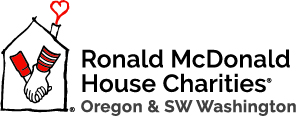 